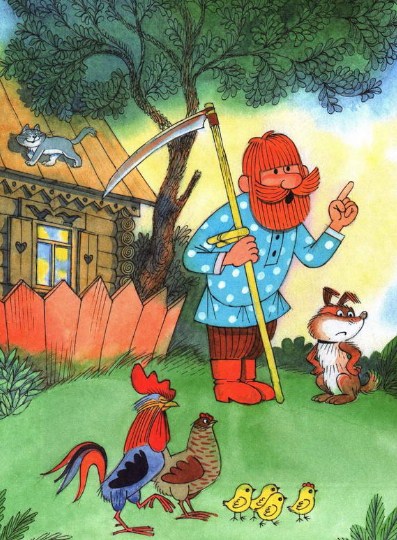 У мужика был внук, звали его Петя. Он любил своего дедушку и чем мог ему помогал.Однажды Петя взял топор, корзинку и говорит:- Дедушка, я в лес собрался – сухое дерево на дрова срублю и малины наберу.- Хорошо, - сказал дедушка, - только будь осторожен, в лесу медведь живет.- Не волнуйся! – сказал Петя и зашагал к лесу.А в том лесу жил маленький медвежонок по имени Потап. Больше всего на свете он любил малину.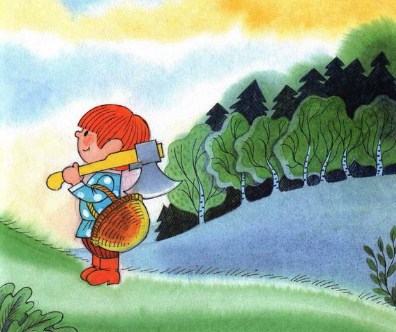 Просит Потап старого медведя:- Дедушка, отпусти меня малиной полакомится!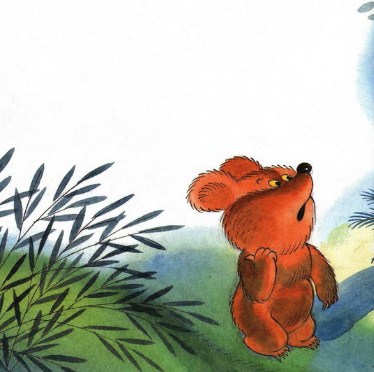 - Хорошо, - говорит дедушка-медведь – только будь осторожен, в лес иногда мужик за дровами приезжает.- Не волнуйся! – сказал Потап и побежал в малинник.«Хорошо в лесу!» - думает Петя. Большой куст малины и сосна рядом, если медведь появится, на самую верхушку залезу!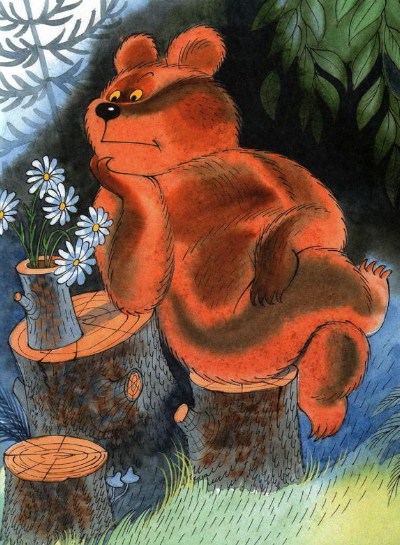 А Потап с другой стороны куста сидит:- Вкусна малина, дуб рядом, если мужик нагрянет, на самую верхушку залезу!- Ой, за кустом кто-то чавкает – и Петя бросился к сосне.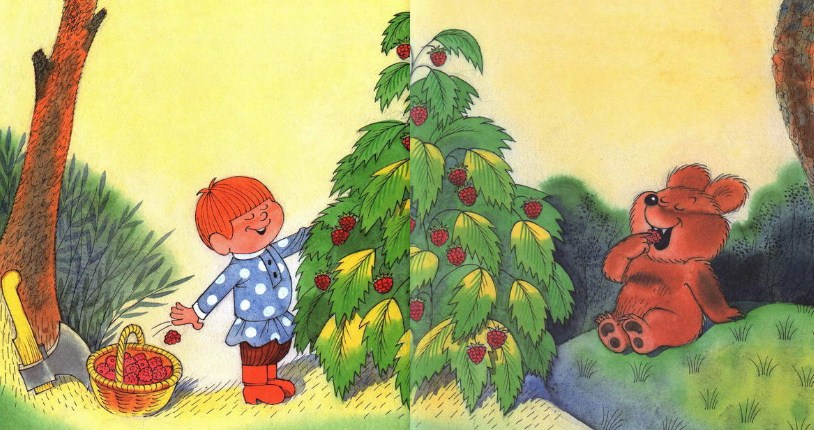 - Кто-то ветками хрустит! – Потап побежал к дубу.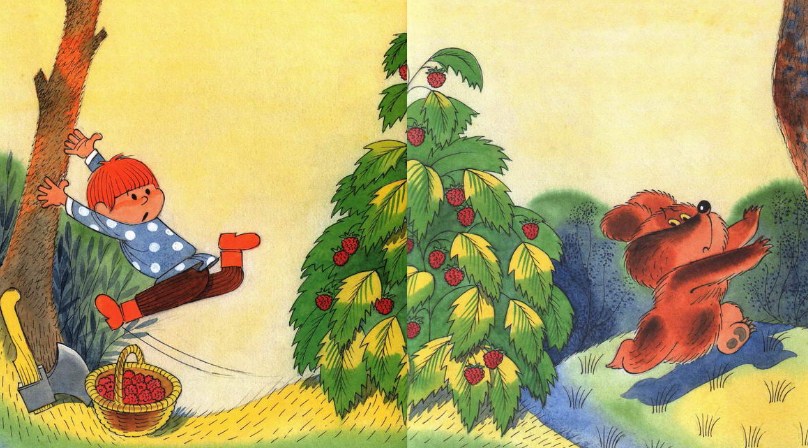 Вмиг взлетели они высоко-высоко, оглянулись и друг друга увидали.- Ты медведь? – спросил Петя.- Да, только маленький.- А ты мужик? – спросил Потап.- Да, только маленький.- Тогда я тебя съем! – сказал медвежонок.- Зачем же меня есть, малина-то вкуснее, у меня уже полная корзинка набрана, - сказал Петя.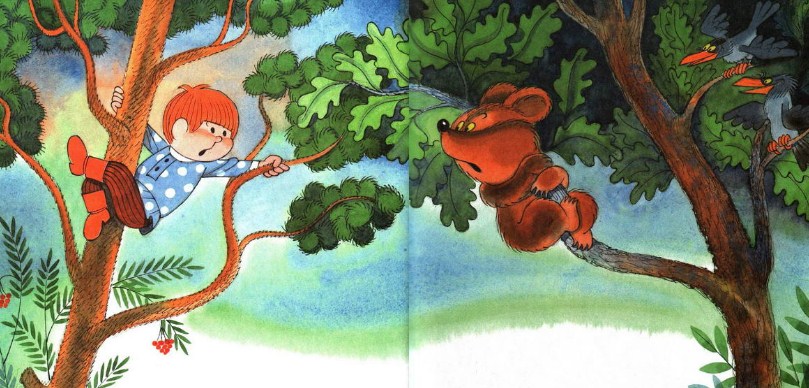 Спустились они на землю, Петя корзинку с малиной медвежонку вручил, а сам принялся за работу – сухую сосну рубить.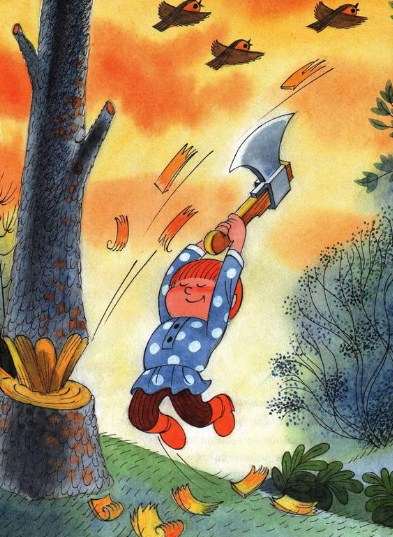 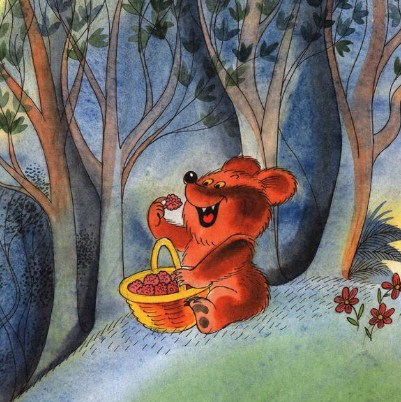 Медвежонку тоже захотелось топором поработать. Петя ему показал, как топор держать, а сам к корзинке подсел.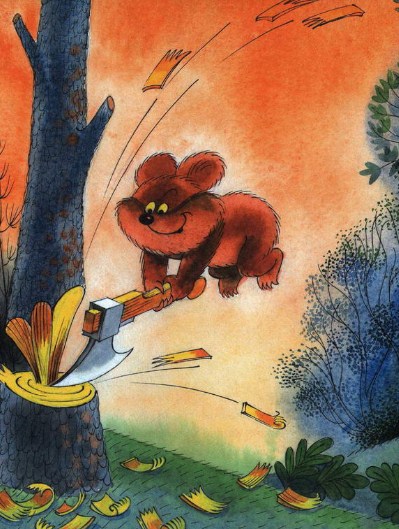 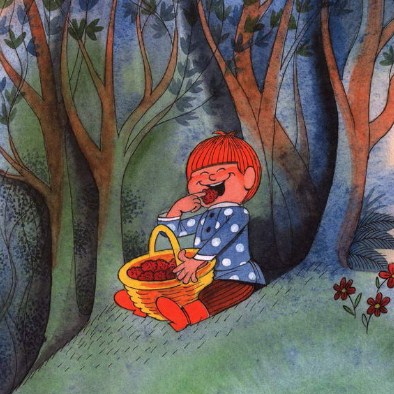 Тут послышались чьи-то тяжелые шаги, ветки хрустели, сучки ломались, кто-то большой-большой шел по лесу.Петя и Потап бросились к дереву.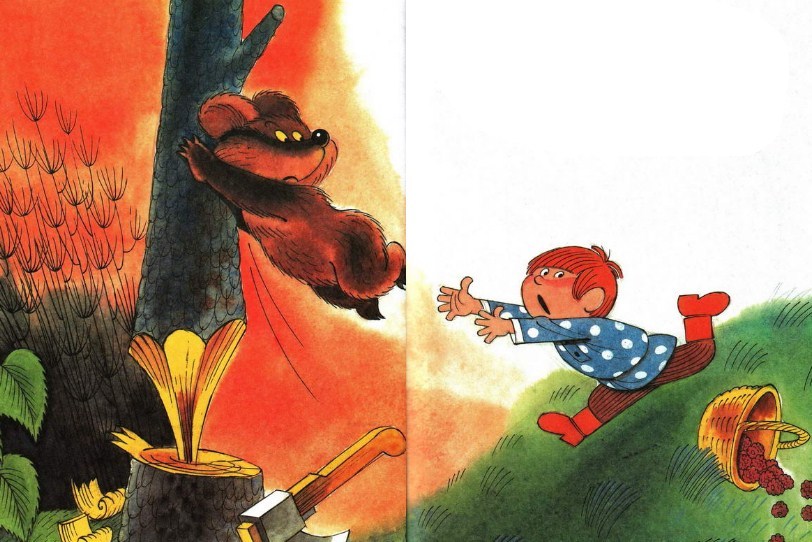 Сидя на дереве, Петя увидел громадного медведя, который брел по лесу и ревел:- Потап, где ты?! Обедать пора!- Я здесь! – успел крикнуть Потап, и надрубленное дерево начало падать.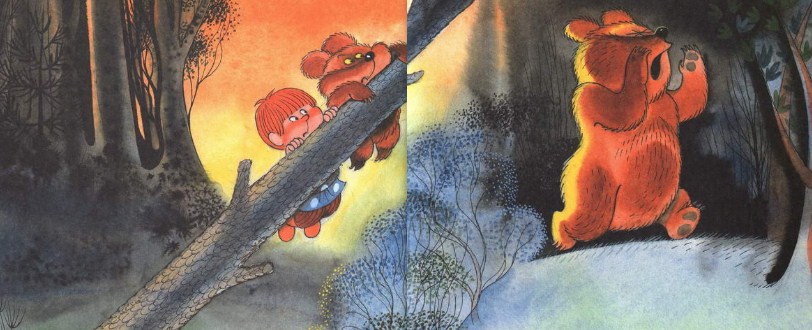 Медведь подхватил падающее дерево, он очень удивился, увидев рядом с Потапом Петю:- Вот хорошо, обед сам с неба свалился!Петя в слезы, а Потап говорит: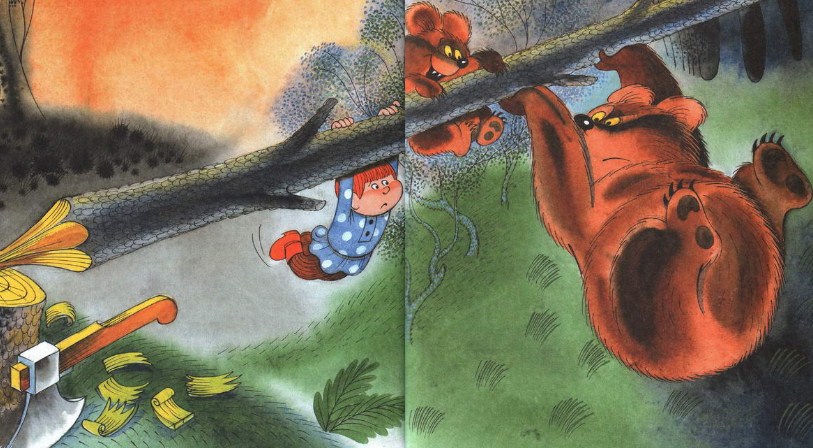  -Дедушка, не надо есть Петю, он научил меня топором работать, малиной накормил, мы с ним друзья.- Да, друзей не едят, - вздохнул старый медведь и пошел к себе в берлогу.А Потап проводил Петю до края леса и сказал: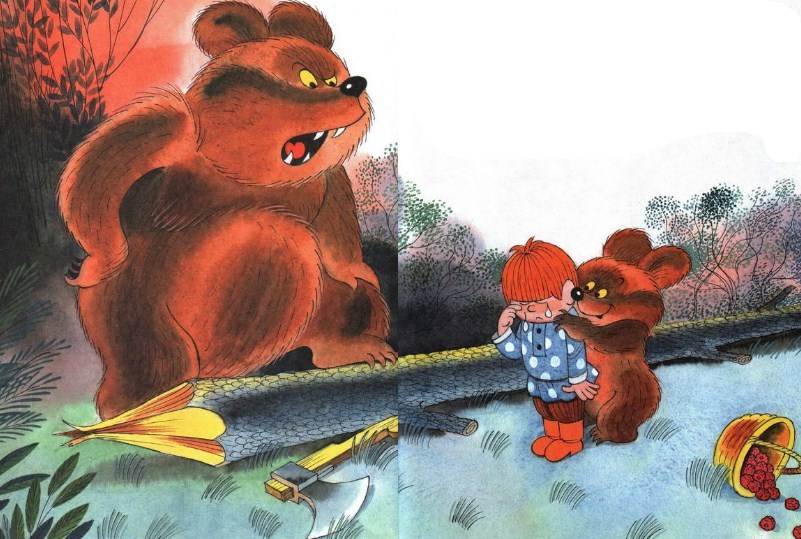  - Приходи почаще, а то мне здесь скучно одному.- Вот завтра и приду, срубленное дерево теперь распилить надо.Они попрощались, и Петя побежал в деревню.Петин дедушка очень обрадовался, когда внука увидел.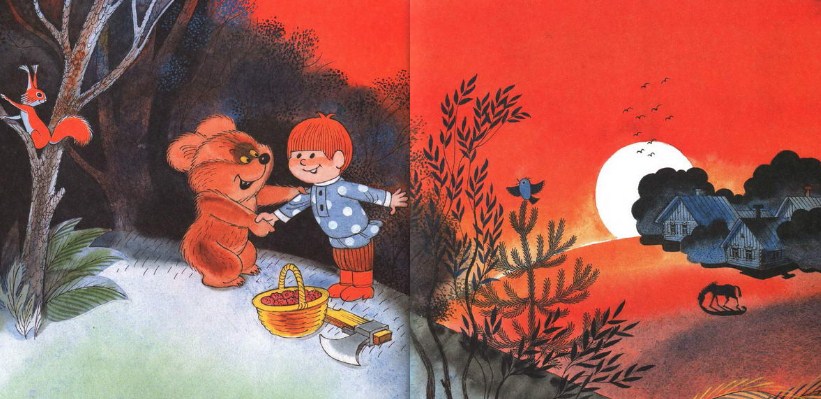 А уставший Петя сказал:- Дедушка, я дерево срубил, малины набрал, с медвежонком Потапом подружился – вот сколько дел за один день сделал!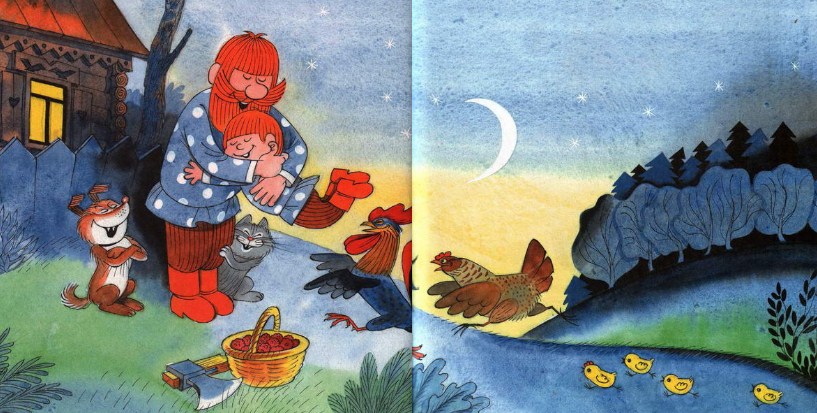 Иллюстрации: В.Чижиков.